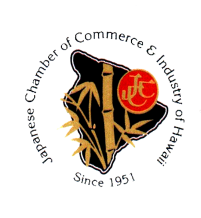 Japanese Chamber of Commerce & Industry of HawaiiEducation at its Best-Steps Our Department of Education 
Complex is taking to "Strive High"  Presented by the JCCIH Education Committee Speakers: Valerie Takata, Complex Area Superintendent, Hilo-Waiakea ComplexCorrina Kay, Complex Area Resource Teacher for College and Career Readiness Priority strategies to achieve DOE strategic plan resultsHow the business community can be part of the College and Career Readiness Resource program.     Thursday, February 20, 2014  11:30 am - 1:00 pm  Hilo Yacht Club   Buffet LuncheonMember:  $25JCCIH, HICC, HICA, KIAA, HIPCC and HIR members    Non members:  $30RSVP commitment and payment by Friday, Feb. 14th.  No refunds.Registration FormName(s):  _____________________________________________________________________________Company / Organization:  ________________________________________________________________Email address:  ____________________________________  Phone:  ____________________________Member:   ____ JCCIH    ____ HICC    ____ KIAA    ____ HPICC    ____HIR Please charge my   Visa        MasterCard 		Card Number:  ___________________________________________Expires:  _______  ____________________________________________________   ________________________________                              Authorized Signature						Print NamePay at the Door _____	Check attached-payable to JCCIH _____RSVP commitment and payment by Friday, Feb. 14th.  No Refunds.JAPANESE CHAMBER OF COMMERCE & INDUSTRY OF HAWAII714 Kanoelehua Avenue     Hilo, HI  96720-4565Ph:  (808) 934-0177    Fax:  (808) 934-0178    e-mail:  jccih@jccih.org